Name:	Intended Area of Study/Vocation:					Use this chart to take notes and compare schools.  List positives and negatives for each school.College Admission ExamsDateSchool A:School B:School C:ACT score   Do I need to retake?COMPASS score   Do I need to retake?College VisitsMeet with recruiter at CHSCampus Visit/Job Shadow/Military Screening (2 days)Attend Golden Circle College Fair Sun, Sept. 27th 12:30-3 @ Hyvee HallAdmission- All Applications Should be Submitted by ThanksgivingAdmission- All Applications Should be Submitted by ThanksgivingAdmission- All Applications Should be Submitted by ThanksgivingAdmission- All Applications Should be Submitted by ThanksgivingAdmission- All Applications Should be Submitted by ThanksgivingApplication Completed OnlineRequested Transcript (see counseling office)Financial AidFinancial Aid Priority DeadlineRegister for FSA ID at www.fsaid.ed.govCompleted FAFSA online at www.fafsa.ed.govCheck for local scholarships at www.carlislehighschoolcounseling.weebly.comCheck for local scholarships at www.carlislehighschoolcounseling.weebly.comCheck for local scholarships at www.carlislehighschoolcounseling.weebly.comCheck for local scholarships at www.carlislehighschoolcounseling.weebly.comCheck for local scholarships at www.carlislehighschoolcounseling.weebly.comCheck with financial aid office for college scholarshipsTurn in Dollars for Scholars Application (due 2/1/2016)Award LetterAward letter receivedAward letter returnedWork-study application returnedLoan Application returnedFinal StepsHousing Deposit SubmittedRequest college transcripts for any dual credit courseworkSchool ASchool BSchool CNameLocation SizeAcademic Majors that Interest MeAcademics:   Classrooms   Faculty   Class SizesCampusStudent LifeComments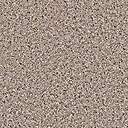 